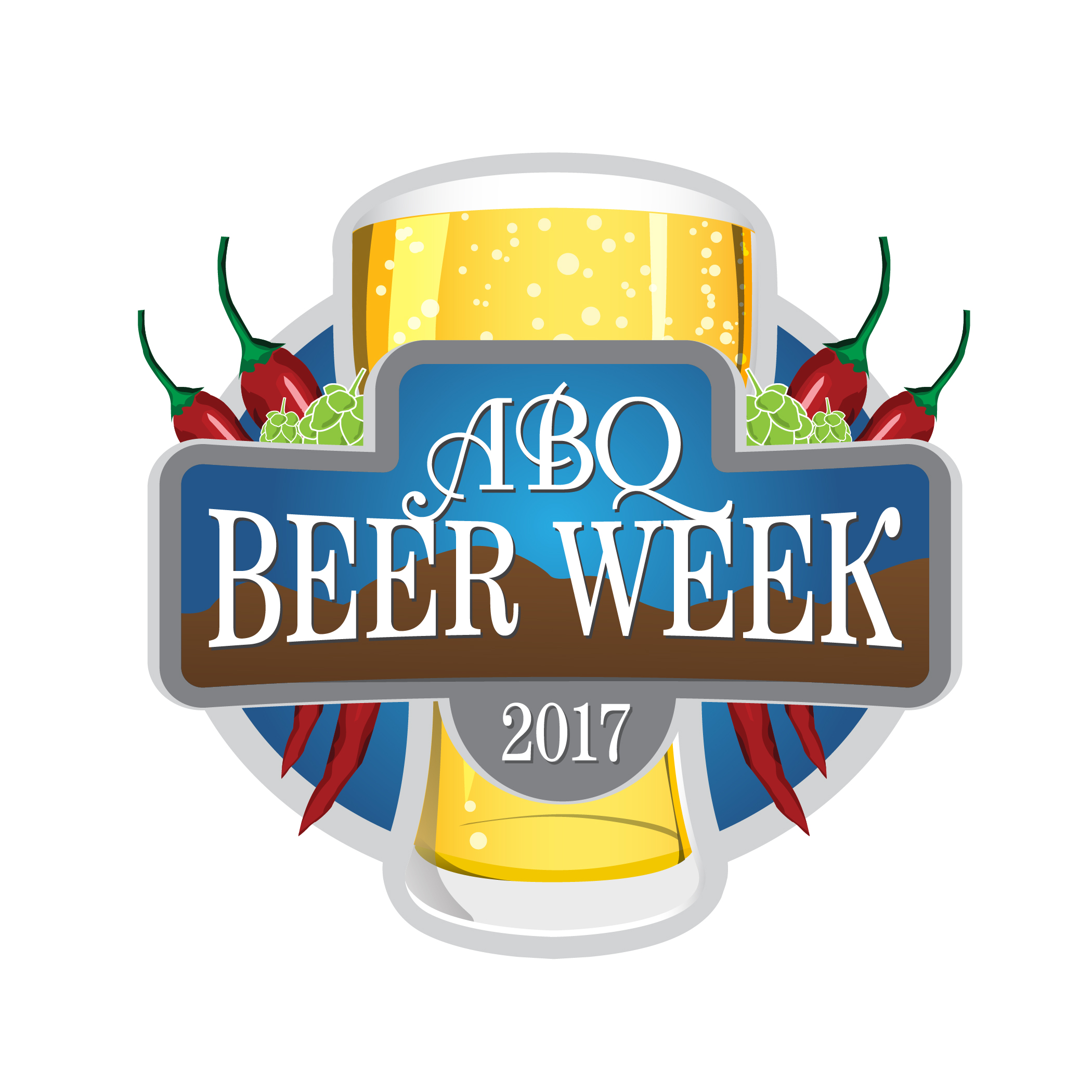 Information Sheet7th Annual Albuquerque Beer Week12,000 Beer Lovers, 11 Days, 170 Events, 60 Venues, When: May 25th – June 4thWebsite – www.abqbeerweek.com